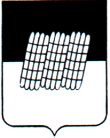 СОВЕТ ДЕПУТАТОВ ВАСИНСКОГО СЕЛЬСКОГО ПОСЕЛЕНИЯДОРОГОБУЖСКОГО РАЙОНА СМОЛЕНСКОЙ ОБЛАСТИРЕШЕНИЕ                                       от 20.04.2015 № 3Об утверждении Положения о порядке предоставления в прокуратуру Дорогобужского района Смоленской области принятых нормативных правовых актов для проведения антикоррупционной экспертизыВ целях реализации положений Федерального закона от 17.07.2009 № 172-ФЗ «Об антикоррупционной экспертизе нормативных правовых актов и проектов нормативных правовых актов» и статьи 9.1 Федерального закона «О прокуратуре Российской Федерации», Совет депутатов Васинского сельского поселения Дорогобужского района Смоленской области  РЕШИЛ:1. Утвердить прилагаемое Положение о порядке предоставления в прокуратуру Дорогобужского района Смоленской области принятых нормативных правовых актов для проведения антикоррупционной экспертизы.2. Настоящее решение вступает в силу после его официального опубликования.Глава муниципального образованияВасинское сельское поселениеДорогобужского районаСмоленской области                                                           Т.В. ИльинаУтвержденорешением  Совета депутатов Васинского сельского поселения Дорогобужского района Смоленской областиот «20» апреля 2015 г. №3ПОЛОЖЕНИЕо порядке предоставления в прокуратуру Дорогобужского района Смоленской области принятых нормативных правовых актов для проведения антикоррупционной экспертизы 1. Общие положения Настоящее Положение определяет порядок предоставления в прокуратуру Дорогобужского района принятых Советом депутатов Васинского сельского поселения Дорогобужского района нормативных правовых актов в целях реализации полномочий по проведению антикоррупционной экспертизы, возложенных на органы прокуратуры Федеральным законом от 17.07.2009 № 172 ФЗ «Об антикоррупционной экспертизе нормативных правовых актов и проектов нормативных правовых актов» и ст. 9.1 Федерального закона «О прокуратуре Российской Федерации».2. Порядок предоставления в прокуратуру Дорогобужского района Смоленской области принятых нормативных правовых актов для проведения антикоррупционной экспертизы2.1. Совет депутатов Васинского сельского поселения Дорогобужского района Смоленской области в течение 7(семи) рабочих дней со дня подписания нормативного правового акта направляет в прокуратуру Дорогобужского района Смоленской области все нормативные правовые акты, принятые по вопросам, касающимся:1) прав, свобод и обязанностей человека и гражданина;2) муниципальной собственности и муниципальной службы, бюджетного, налогового, лесного, водного, земельного, градостроительного, природоохранного законодательства, законодательства о лицензировании;3) социальных гарантий лицам, замещающим (замещавших) муниципальные должности, должности муниципальной службы.2.2. Обязанность по обеспечению направления в прокуратуру Дорогобужского района Смоленской области вышеуказанных нормативных правовых актов в установленный срок возлагается на инспектора Совета депутатов.Инспектор Совета депутатов Васинского сельского поселения Дорогобужского района Смоленской области организует процесс направления в прокуратуру Дорогобужского района вышеуказанных нормативных правовых актов, осуществляет контроль за соблюдением сроков направления нормативных правовых актов, ведет учет направленных в орган прокуратуры нормативных правовых актов и, в установленных Федеральным законом от 17.07.2009 № 172-ФЗ «Об антикоррупционной экспертизе нормативных правовых актов и проектов нормативных правовых актов» и ст. 9.1 Федерального закона «О прокуратуре Российской Федерации» случаях, ведет учет поступивших из прокуратуры Дорогобужского района требовании прокурора об изменении нормативного правового акта.3. Порядок рассмотрения поступившего требования прокурора об изменении нормативного правового актаПри поступлении из прокуратуры Дорогобужского района требования прокурора об изменении нормативного правового акта инспектор Совета депутатов Васинского сельского поселения Дорогобужского района Смоленской области в течение дня, следующего за днем поступления требования прокурора сообщает об этом Главе муниципального образования Васинское сельское поселение Дорогобужского района Смоленской области, подготавливает все соответствующие документы для рассмотрения требования прокурора на ближайшем заседании Совета депутатов Васинского сельского поселения Дорогобужского района Смоленской области и заблаговременно направляет извещение прокурору Дорогобужского района о дате и месте заседания Совета депутатов Васинского сельского поселения Дорогобужского района Смоленской области, на котором будет рассматриваться требование прокурора.